Приказ «О создании бракеражной комиссии на 2020-2021 учебный год»01.09.2020г.Приказ №____«О создании бракеражной комиссии на 2020-2021 учебный год»В целях осуществления  контроля над организацией питания школьников, соблюдения технологии приготовления пищи, использования качественного ассортимента продуктов питания в школьной столовой на основании норм СанПиНа при организации питания приказываю:1.   Утвердить  бракеражную комиссию  на 2020-2021 учебный год в следующем составе:председатель комиссии и  ответственная за организацию питания участников образовательного процесса -  Сулейманова П.М., зам. директора по ВР;член комиссии -  Сулейманова А.М., учитель начальных классов;член комиссии –Курамагомедова П.М., медицинский работников;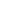  2.  Установить срок работы;3.   Членам бракеражной комиссии ежедневно в бракеражном журнале отмечать качество готовой продукции, норму выхода готовых блюд.4.   Членам бракеражной комиссии в соответствии с планом, осуществлять периодические проверки закладки продуктов, условий хранения, качества поступающих продуктов, качество выхода продуктов питания и готовых блюд. Данные проверок оформлять соответствующим актом с последующей передачей руководителю школы.5.  Работникам пищеблока, заведующей питанием детей оказывать содействие членам бракеражной комиссии во время проверок.Директор                                                          Нурмагомедова У.С.